REPUBLIQUE DU NIGER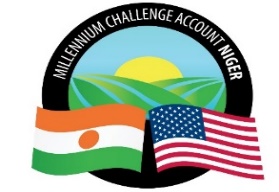 MILLENNIUM CHALLENGE ACCOUNT - NIGER (MCA - NIGER)Avis DE PUBLICATION de contrats (Contract award notice)LIST OF CONTRACTS AWARDED ON SEPTEMBER 2020Expenditure CategoryProcurement IDContract Number and DescriptionProcurement MethodContractor/
Supplier/
ConsultantCountry of OriginContract AmountDate SignedContract Execution End dateConsultancy serviceADM/41/QBS/092/19ADM/41/F.0186/20MCA Niger Data quality Review Firm selectionQBSIDEA INTERNATIONALCanada1,184,776.00 USD24-Sep-2030-Jun-22GoodsADM/It/41/Shop/119/20ADM/It/41/G.0187/20Purchase of 25 laptops and accessoriesShoppingEBINTNiger20,402,040 FCFA29-Sep-2031-Oct-21Consultancy serviceADM/41/IC/026/19ADM/41/IC.0188/20Panéliste pour l'évaluation des offres dans le cadre des marchés de MCA-NigerICELHADJI GARBA HAROUNANiger7,576,240 FCFA30-Sep-2023-Jan-23Consultancy serviceADM/41/IC/026/19ADM/41/IC.0189/20Panéliste pour l'évaluation des offres dans le cadre des marchés de MCA-NigerICSABO ABARCHINiger7,576,240 FCFA30-Sep-2023-Jan-23